MEETING AGENDAMOHAWK VALLEY COMMUNITY GRANGEJANUARY 20, 2019 at 6:00PMDisplayed: Flag, Grange Symbols and Inspirational Books  Welcome: (Linda) "Thanks for being here.  We have the opportunity to give the best of our collective talents for the good of our community."Bring to Order: (Bob) "Let's please bring this meeting to order." Reading: Present:Dates of Interest  2/9 Pre-meeting at Barry’s2/16 Dinner and Bonfire (see new business)2/17 Regular Meeting3/9 Pre-meeting at Bob’s3/16 BINGO3/17 Regular Meeting3/17 Roadhouse St Patrick’s Day Celebration with Eve and Dan playing4/7 Local Plastic Round up (see new business)Read and vote on approval of minutes from last meeting 	November minutes - Gail Treasurer’s Report – TeresaCaretaker/Rental Manager Report – Thorp & Kelly Phone list for ‘second set of eyes’	Old /Unfinished Business:	 Volunteer hours for November & DecemberLinda – 125 hoursPomona Meeting report Gail Rental agreement changes discussionraising rates? Membership changes: add $5 for us?? Clarify use of chairs, tables, equipment away from Grange: Free for members; $$ for non-members? New Business:  Need to address Wednesday's Art Gathering regarding cleaning up and restocking wood February 16th Dinner & Bonfire - Julia MMarch 16th BINGO with Popcorn and Hot Dogs for sale [need to start looking for prizes; T has the big one]Local Plastics Collection Project - LindaApril 13th Open House (4/20 is the day before Easter; 4/27 T won't be here)Let us know if you need more details.Rotten tree concerns JeanWe need to have a professional came and look at it. Apparently, it is rotten, leaning towards the buildingInsulating the floorOthers?Good of the Order?Meeting Adjourned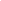 